Здравствуйте дорогие дети и  родители. Сегодня мы читаем  о пожарной безопасности произведения: П. Голосов  «Сказка о заячьем теремке и опасном коробке», Л.Н.Толстой «Пожарные собаки»Цель:1. Познакомить детей с новым произведениями:  П. Голосова, Л.Н.Толстой2.Закрепление знаний детей о правилах пожарной безопасности;3.Формирование интереса к чтению;4.Развитие речи, внимания, воображения, пополнение словарного запаса;5.Воспитание добрых чувств,  умение видеть преимущества добра над злом.Миллионы лет назад люди научились добывать огонь. И с тех пор он стал верным спутником человека. К огню люди относились с уважением, боялись его, считали подарком богов. Сегодня без огня нам тоже не обойтись. И в добрых руках человека, умеющего обращаться с огнем, он тоже добрый. Люди научились добывать и сохранять огонь. Однако выйдя из-под контроля человека, он превращается в страшное бедствие – пожар. Главные виновники пожара – люди. Огонь часто возникает по вине детей, из-за детской шалости.-Скажи, люди какой профессии приходят на помощь, если случится пожар?        (отв. ребенка – пожарные)-А как можно вызвать пожарных?   (отв.– позвонить  101, 112)Молодец. Но сегодня мы будем говорить не о людях – пожарных, а о пожарных собаках. Произведение, которое мы  будем читать, так и называется «Пожарные собаки», а написал его Лев Николаевич Толстой. Чтение рассказа.А сейчас , я тебе прочитаю рассказ Л. Н. Толстого «Пожарные собаки». В рассказе встретится незнакомое для тебя  слово «Лондон». Лондон – это город в другой стране, в Англии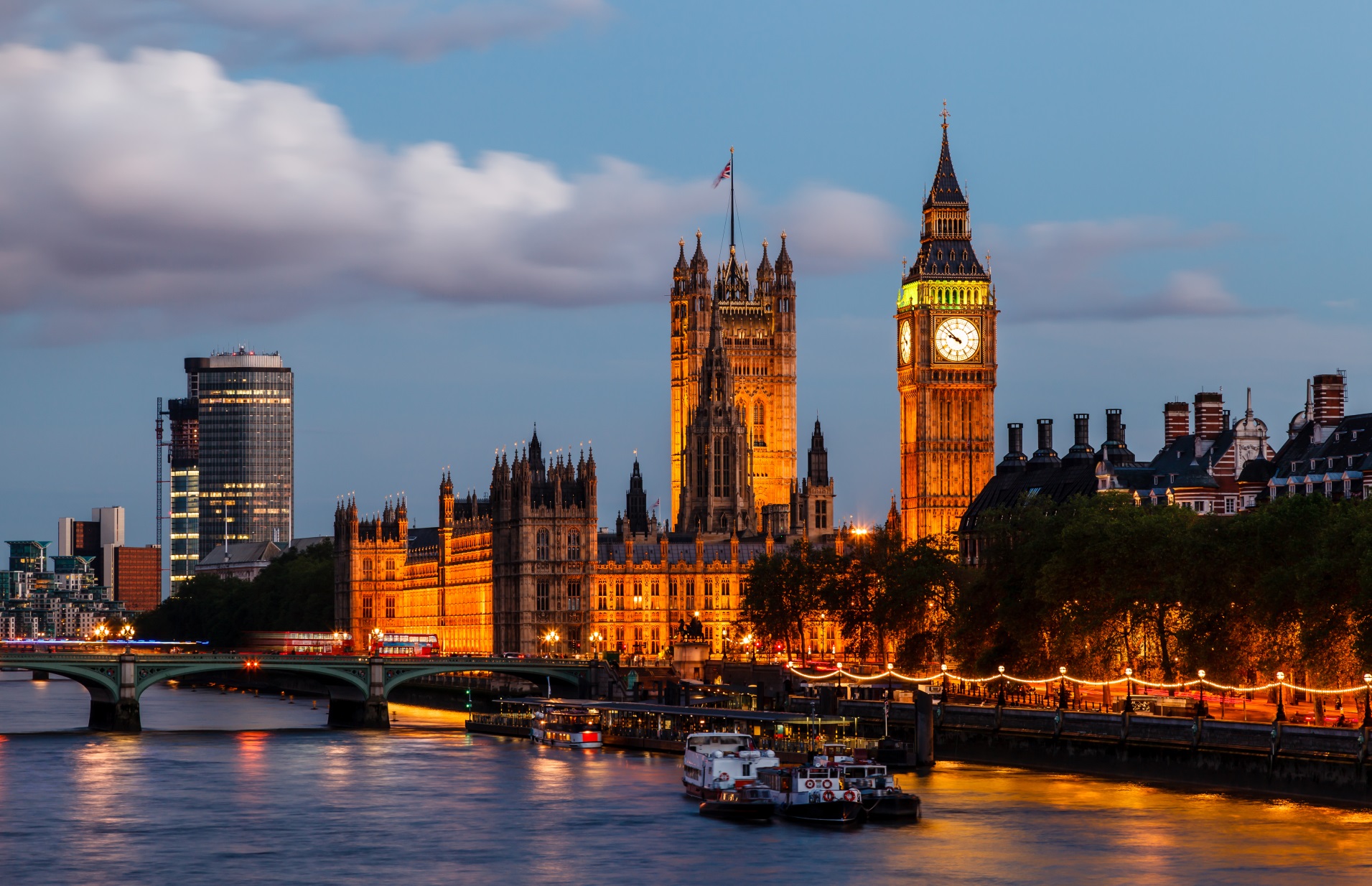  Слушай внимательно, после я задам  вопросы по содержанию рассказа.IV. Беседа по содержанию.В: О чем говорится в рассказе?Д: В рассказе говорится о пожаре, о собаке, которая спасла девочку и куклу.В: Почему собак назвали пожарными? Что они делают?Д: Собаки спасают детей и людей во время пожара.В: Что однажды произошло?Д: Однажды загорелся дом. Приехали пожарные. Выбежала к ним женщина. Она плакала и говорила, что в доме осталась 2-х летняя девочка.В: Кого позвали пожарные?Д: Пожарные позвали Боба. Боб побежал по лестнице и скрылся в дыму.В: Кого вынес Боб?Д: Через 5 минут Боб вынес в зубах девочку.В: Собака успокоилась, когда вынесла девочку?Д: Нет, Боб снова рвался в дом.: О чем подумали пожарные?Дети: Пожарные подумали, что в доме есть еще живое и пустили его.В: Что несла собака в зубах?Д: Она несла в зубах куклу.В: Как закончился рассказ?Д: Рассказ с хорошим концом.В: Как можно сказать о пожарных собаках?Д: Пожарные собаки смелые, выносливые, послушные и т. д.В: Понравился вам рассказ? Чем понравился рассказ?П. Голосов  СКАЗКА О ЗАЯЧЬЕМ ТЕРЕМКЕ И ОПАСНОМ КОРОБКЕ.На опушке всем на зависть теремок поставил Заяц.Только б жить да поживать – фрукты, овощи жевать!Шумно справив новоселье, поутру встает с постели.Кличет Зайчика-сынка: «Принеси-ка огонька!»Сын бежит, ушами машет, рад, как всякий мальчуган:Коробок один – папаше, а другой – себе в карман.Не однажды увлеченно примечал себе Зайчонок,Как при виде папирос огонек на спичке рос.Зайка выбежал из дому, Зайка рад сухому дню.Увидал в углу солому: «Есть, где вырасти огню!»Чиркнул спичечной головкой о шершавый коробокИ со спички спрыгнул ловко на солому огонек.Пламя зреет, пламя злеет, пламя рвется в теремок,Пляшут огненные змеи, пробивая потолок.Через час ли, через два ли (на ветру пожары злы!)Зайца дома не узнали в куче пепла и золы!Опалил Зайчонок уши. Ох, злосчастная судьба!Так ревел он на опушке – даже лопнула губа.Потерял он хвостик тоже.Но пошла наука впрок –Он теперь глядеть не может на опасный коробок!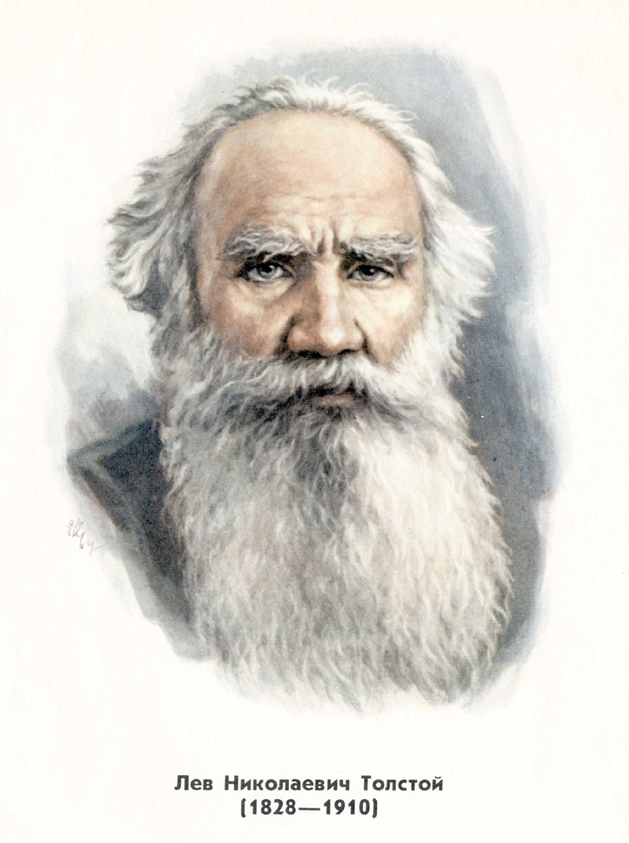 Посмотрите на портрет Л.Н.Толстого. У него открытое и умное лицо. Внимательный и проницательный взгляд. Лев Николаевич родился в 1828 году в имении Ясная Поляна. По происхождению принадлежал к знаменитому роду, был в родстве с А.С.Пушкиным.    Их прабабушки были сестрами. Он прожил 82 года, написал много книг для взрослых и детей. В то время мало было школ, дети бедных вообще не могли учиться. Лев Николаевич открыл в Ясной Поляне школу для бедных детей и сам учил их.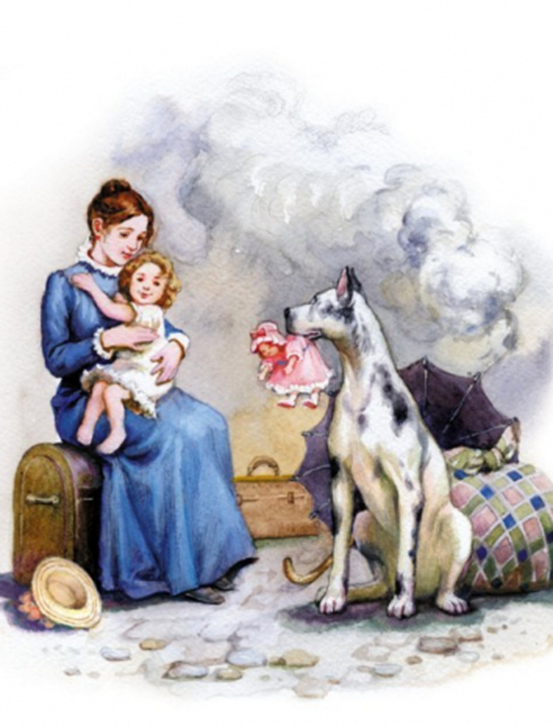 Пожарные собакиБывает часть, что в городах на пожарах остаются дети в домах и их нельзя вытащить, потому что они от испуга спрячутся и молчат, а от дыма нельзя из рассмотреть. Для этого в Лондоне приучены собаки. Собаки эти живут с пожарными, и когда загорится дом, то пожарные посылают собак вытаскивать детей. Одна такая собака в Лондоне спасла двенадцать детей; ее звали Боб.Один раз загорелся дом. И когда пожарные приехали к дому, к ним выбежала женщина. Она плакала и говорила, что в доме осталась двухлетняя девочка. Пожарные послали Боба. Боб побежал по лестнице и скрылся в дыме. Через пять минут он выбежал из дома и в зубах за рубашонку нес девочку. Мать бросилась к дочери и плакала от радости, что дочь была жива. Пожарные ласкали собаку и осматривали ее — не обгорела ли она; но Боб рвался опять в дом. Пожарные подумали, что в доме есть еще что-нибудь живое, и пустили его. Собака побежала в дом и скоро выбежала с чем-то в зубах. Когда народ рассмотрел то, что она несла, то все расхохотались: она несла большую куклу.